Assignment1Create Registration form with fields asSave the values into database usingRequest [ A method to save the values into database using request]Parameters[ A method to save the values into database using parameters]FormCollections[ A method to save the values into database using form collections]Apply the validations using JavaScript.   Assignment2Create a Model for the fields(UserDetails)Create a Controller & View using Model toAdd a User (Design the action and view accordingly)View Users (Design the action and view accordingly)Delete a User (Design the action and view accordingly)Edit a User (Design the action and view accordingly)Assignment3Add Validations to the Model using Data AnnotationsAssignment4 Create a View Similar to shown below which can add a new user and show the users in a Single ViewThe View should be as shown below. On click of Register it should add a new user to the database.Assignment5Modify the Assignment4 to add a checkbox to delete multiple usersA Check Box for Delete should be added to each row. User will select multiple checkbox and check on delete button.  It should delete multiple users.Also add pagninations to the show users page.Assignment6Create a Student Registration form similar to this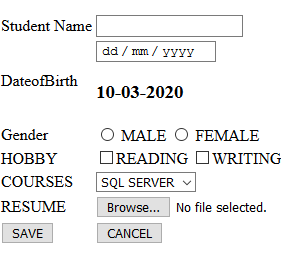 UserNameTextBoxPasswordTextBoxEmailTextBoxMobileTextBoxUserNameTextBoxPasswordTextBoxEmailTextBoxMobileTextBox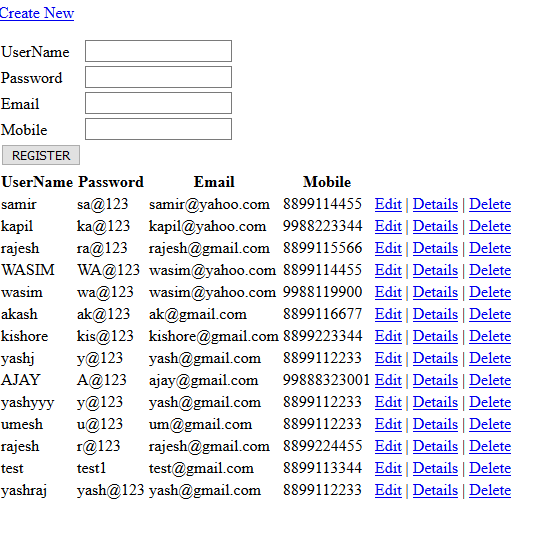 